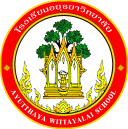 กิจกรรมโรงเรียนอยุธยาวิทยาลัย ปีการศึกษา 2562ชื่อกิจกรรม : ความร่วมมือทางวิชาการกับหน่วยงานภายนอก (MOU)ความสอดคล้องกับยุทธศาสตร์ กลยุทธ์ และนโยบาย :ยุทธศาสตร์ชาติ 20 ปี (พ.ศ.2560-2579) ด้านที่ 3	ยุทธศาสตร์กระทรวงศึกษาธิการ ฉบับที่ 12 ปีการศึกษา 2560-2564  ข้อที่ 3	นโยบายของ สพฐ. ข้อที่ 2	ยุทธศาสตร์ สพม. เขต 3  ข้อที่ 2 และ 5เกณฑ์คุณภาพโรงเรียนมาตรฐานสากล ข้อที่ 1 	มาตรฐานการประกันคุณภาพภายใน  มาตรฐานที่ 1  กลยุทธ์ของโรงเรียนอยุธยาวิทยาลัย ปีการศึกษา 2562-2564 ข้อที่ 1โครงการหลักของโรงเรียน โครงการที่ 1 ตัวชี้วัดที่ 1.5, 1.6,5.2 ,5.8 และ 9.3 ลักษณะกิจกรรม :  กิจกรรมต่อเนื่อง   กิจกรรมใหม่	ชื่อผู้รับผิดชอบกิจกรรม : นางสาวอมรรัตน์ ทองโชติ  นายวศิน  คล้ายบรรเลง  นายเอกชัย  วิลามาศ                                           นางสุธาสินี เนคมานุรักษ์กลุ่มบริหารงานที่รับผิดชอบ : กลุ่มบริหารวิชาการ1. หลักการและเหตุผลปัจจุบันประเทศต่าง ๆ ทั่วทุกภูมิภาคของโลก ล้วนอาศัยการพัฒนาวิทยาศาสตร์และเทคโนโลยี เป็นเครื่องมือในการพัฒนาเศรษฐกิจและสังคมให้มีความได้เปรียบในการแข่งขันกับนานาประเทศ อีกทั้งยังสามารถสร้างความเจริญก้าวหน้าอย่างมีคุณภาพและยั่งยืน กลไกสำคัญประการหนึ่งในการสร้างความเจริญก้าวหน้าของแต่ละประเทศ คือ การมุ่งพัฒนากำลังคนทางวิทยาศาสตร์และเทคโนโลยี โดยเฉพาะการส่งเสริมกระบวนการเรียนรู้และกระบวนการคิดทางวิทยาศาสตร์ของเด็กและเยาวชน เพราะเป็นที่ยอมรับกันทั่วไปว่า จินตนาการและความคิดสร้างสรรค์ของเยาวชนเป็นผลให้เกิดแรงบันดาลใจในการศึกษาค้นคว้า และประดิษฐ์คิดค้นสิ่งต่างๆ อันจะนำมาซึ่งความก้าวหน้าทางวิทยาศาสตร์และเทคโนโลยีของประเทศในที่สุด ดังนั้นกลุ่มสาระการเรียนรู้วิทยาศาสตร์จึงจัดกิจกรรมความร่วมมือทางวิชาการกับหน่วยงานภายนอก(MOU) เพื่อให้นักเรียนได้สร้างเสริมประสบการณ์เรียนรู้นอกห้องเรียน ให้เกิดการบูรณาการองค์ความรู้ต่าง ๆ ทำให้เกิดกระบวนการคิดทางวิทยาศาสตร์ และการแลกเปลี่ยนการเรียนรู้ โดยโรงเรียนอยุธยาวิทยาลัยได้ทำข้อตกลงความร่วมมือทางวิชาการมหาวิทยาลัยศรีนครินทรวิโรฒ มหาวิทยาลัยเทคโนโลยีราชมงคลสุวรรณภูมิมหาวิทยาลัยราชภัฎพระนครศรีอยุธยา และมูลนิธิวิทยาศาสตร์ชีวภาพ กรุงโซล ประเทศสาธารณรัฐเกาหลี2. วัตถุประสงค์1. เพื่อให้ผู้เรียนที่มีความสามารถในการคิดวิเคราะห์ คิดวิจารณญาณ อภิปราย แลกเปลี่ยนความคิดเห็นและแก้ปัญหา และนำไปประยุกต์ใช้ในสถานการณ์ต่างๆ ได้อย่างเหมาะสม2. เพื่อให้ผู้เรียนที่มีความสามารถในการคิดอย่างมีวิจารณญาณ อภิปราย แลกเปลี่ยนความคิดเห็น และนำไปประยุกต์ใช้ในสถานการณ์ต่างๆ ได้อย่างเหมาะสม3. เพื่อจัดการเรียนรู้ที่เปิดโอกาสให้ผู้เรียนเรียนรู้ โดยผ่านกระบวนการคิดได้ปฏิบัติจริงด้วยวิธีการและแหล่งเรียนรู้ที่หลากหลายสรุปองค์ความรู้และสามารถนาไปใช้ในสถานการณ์ต่างๆ ได้เป็นอย่างดี4. เพื่อการจัดกิจกรรมให้ผู้เรียนได้เรียนรู้จากแหล่งเรียนรู้และภูมิปัญญาท้องถิ่นในการจัดการเรียนการสอน5. เพื่อให้ผู้เรียนได้ศึกษาแหล่งเรียนรู้ภายนอกที่ใช้ในการจัดการเรียนการสอน และกิจกรรมส่งเสริมการเรียนรู้3. ตัวชี้วัดความสำเร็จ1.5 ผู้เรียนร้อยละ 80 มีความสามารถในการคิดวิเคราะห์ คิดวิจารณญาณ อภิปราย แลกเปลี่ยนความคิดเห็นและแก้ปัญหา และนำไปประยุกต์ใช้ในสถานการณ์ต่างๆ ได้อย่างเหมาะสม1.6 ผู้เรียนร้อยละ 80 มีความสามารถในการคิดอย่างมีวิจารณญาณ อภิปราย แลกเปลี่ยนความคิดเห็น และนำไปประยุกต์ใช้ในสถานการณ์ต่าง ๆ ได้อย่างเหมาะสม5.2 ผู้เรียนร้อยละ 80 ได้รับการจัดการเรียนรู้ที่เปิดโอกาสให้ผู้เรียนเรียนรู้โดยผ่านกระบวนการคิดได้ปฏิบัติจริงด้วยวิธีการและแหล่งเรียนรู้ที่หลากหลายสรุปองค์ความรู้และสามารถนาไปใช้ในสถานการณ์ต่าง ๆ ได้เป็นอย่างดี5.8 จำนวนครั้งในการจัดกิจกรรมให้ผู้เรียนได้เรียนรู้จากแหล่งเรียนรู้และภูมิปัญญาท้องถิ่นในการจัดการเรียนการสอน9.3 จำนวนแหล่งเรียนรู้ภายนอกที่ใช้ในการจัดการเรียนการสอน และกิจกรรมส่งเสริมการเรียนรู้4. เป้าหมาย/ ผลผลิต 	4.1 เชิงปริมาณ      นักเรียนโรงเรียนอยุธยาวิทยาลัย จำนวน 100 คน ได้รับการจัดการเรียนรู้ที่ส่งเสริมให้เกิด การคิดวิเคราะห์ คิดวิจารณญาณ อภิปราย แลกเปลี่ยนความคิดเห็นและแก้ปัญหา และนำไปประยุกต์ใช้ในสถานการณ์ต่าง ๆ	4.2 เชิงคุณภาพ     1) ผู้เรียนร้อยละ 80 มีความสามารถในการคิดวิเคราะห์ คิดวิจารณญาณ อภิปราย แลกเปลี่ยนความคิดเห็นและแก้ปัญหา และนำไปประยุกต์ใช้ในสถานการณ์ต่างๆ ได้อย่างเหมาะสม	 2) ผู้เรียนร้อยละ 80 มีความสามารถในการคิดอย่างมีวิจารณญาณ อภิปราย แลกเปลี่ยนความคิดเห็น และนำไปประยุกต์ใช้ในสถานการณ์ต่างๆ ได้อย่างเหมาะสม	 3) ผู้เรียนร้อยละ 80 มีการจัดการเรียนรู้ที่เปิดโอกาสให้ผู้เรียนเรียนรู้โดยผ่านกระบวนการคิดได้ปฏิบัติจริงด้วยวิธีการและแหล่งเรียนรู้ที่หลากหลายสรุปองค์ความรู้และสามารถนาไปใช้ในสถานการณ์ต่าง ๆ ได้เป็นอย่างดี	4) จำนวน 5 ครั้งในการจัดกิจกรรมให้ผู้เรียนได้เรียนรู้จากแหล่งเรียนรู้และภูมิปัญญาท้องถิ่นในการจัดการเรียนการสอน	5) จำนวนแหล่ง 10 ครั้งต่อภาคเรียน ได้เรียนรู้ภายนอกที่ใช้ในการจัดการเรียนการสอน และกิจกรรมส่งเสริมการเรียนรู้5. สถานที่ดำเนินการ	โรงเรียนอยุธยาวิทยาลัย มหาวิทยาลัยศรีนครินทรวิโรฒ มหาวิทยาลัยเทคโนโลยีราชมงคลสุวรรณภูมิ มหาวิทยาลัยราชภัฎพระนครศรีอยุธยา มูลนิธิวิทยาศาสตร์ชีวภาพ กรุงโซล ประเทศสาธารณรัฐเกาหลี6. ระยะเวลาดำเนินงาน	16 พฤษภาคม 2562 – 31 มีนาคม 25637. ขั้นตอนการดำเนินกิจกรรม8. งบประมาณดำเนินการ รวมทั้งสิ้น  39,550  บาท    โดยแบ่งเป็น	   งบอุดหนุนรายหัว				จำนวน       39,550   บาท		   งบพัฒนาผู้เรียน				จำนวน...........................บาท		   เงิน บ.ก.ศ.					จำนวน...........................บาท		   งบประมาณอื่น โปรดระบุ            		จำนวน...........................บาท       9. การติดตามและประเมินผล10.  ผลที่คาดว่าจะได้รับนักเรียนโรงเรียนอยุธยาวิทยาลัย มีผู้เรียนที่มีความสามารถในการคิดวิเคราะห์ คิดวิจารณญาณ อภิปราย แลกเปลี่ยนความคิดเห็นและแก้ปัญหา และนำไปประยุกต์ใช้ในสถานการณ์ต่าง ๆ มีความคิดสร้างสรรค์ สามารถทำโครงงานวิทยาศาสตร์โดยใช้กระบวนการทางวิทยาศาสตร์ได้อย่างเหมาะสมประมาณการงบประมาณที่ใช้ชื่อกิจกรรม MOU มหาวิทยาลัยศรีนครินทรวิโรฒกลุ่มสาระการเรียนรู้วิทยาศาสตร์ประมาณการงบประมาณที่ใช้กิจกรรม MOU มหาวิทยาลัยเทคโนโลยีราชมงคลสุวรรณภูมิกลุ่มสาระการเรียนรู้วิทยาศาสตร์ประมาณการงบประมาณที่ใช้กิจกรรม MOU มหาวิทยาลัยราชภัฏพระนครศรีอยุธยากลุ่มสาระการเรียนรู้วิทยาศาสตร์ที่ขั้นตอนการดำเนินกิจกรรมงบประมาณงบประมาณงบประมาณงบประมาณงบประมาณระยะเวลาดำเนินการชื่อผู้รับผิดชอบที่ขั้นตอนการดำเนินกิจกรรมอุดหนุน     รายหัว(บาท)พัฒนาผู้เรียน(บาท)บ.ก.ศ.(บาท)อื่นๆ ระบุ  (บาท)รวม(บาท)ระยะเวลาดำเนินการชื่อผู้รับผิดชอบ1.Plan (วางแผน)Plan (วางแผน)Plan (วางแผน)Plan (วางแผน)Plan (วางแผน)Plan (วางแผน)Plan (วางแผน)Plan (วางแผน)1.ประชุมผู้เกี่ยวของวางแผนการดำเนินการ- เอกสารการประชุม-----20 พ.ค. 62ผู้รับผิดชอบทุกคน2.Do (ปฏิบัติตามแผน)Do (ปฏิบัติตามแผน)Do (ปฏิบัติตามแผน)Do (ปฏิบัติตามแผน)Do (ปฏิบัติตามแผน)Do (ปฏิบัติตามแผน)Do (ปฏิบัติตามแผน)Do (ปฏิบัติตามแผน)2.- MOU มหาวิทยาลัยศรีนครินทรวิโรฒ17,250---17,25016 พ.ค. 62 – 31 มี.ค. 63นางสาวอมรรัตน์  ทองโชติ2.- MOU มหาวิทยาลัยเทคโนโลยีราชมงคลสุวรรณภูมิ11,100---11,10016 พ.ค. 62 – 31 มี.ค. 63นายเอกชัย  วิลามาศ2.- MOU มหาวิทยาลัยราชภัฎพระนครศรีอยุธยา11,200---11,20016 พ.ค. 62 – 31 มี.ค. 63นายวศินคล้ายบรรเลง2.- MOU มูลนิธิวิทยาศาสตร์ชีวภาพ กรุงโซล ประเทศสาธารณรัฐเกาหลี-----16 พ.ค. 62 – 31 มี.ค. 63นางสุธาสินีเนคมานุรักษ์3.Check (ตรวจสอบการปฏิบัติตามแผน)Check (ตรวจสอบการปฏิบัติตามแผน)Check (ตรวจสอบการปฏิบัติตามแผน)Check (ตรวจสอบการปฏิบัติตามแผน)Check (ตรวจสอบการปฏิบัติตามแผน)Check (ตรวจสอบการปฏิบัติตามแผน)Check (ตรวจสอบการปฏิบัติตามแผน)Check (ตรวจสอบการปฏิบัติตามแผน)3.- ตรวจสอบการดำเนินงาน-----24 ก.พ. 63นางสาวอมรรัตน์ทองโชติ4.Act (ปรับปรุงแก้ไข)Act (ปรับปรุงแก้ไข)Act (ปรับปรุงแก้ไข)Act (ปรับปรุงแก้ไข)Act (ปรับปรุงแก้ไข)Act (ปรับปรุงแก้ไข)Act (ปรับปรุงแก้ไข)Act (ปรับปรุงแก้ไข)4.- ตรวจสอบปรับปรุงกิจกรรม-----6 มี.ค. 63นางสาวอมรรัตน์ทองโชติ5.สรุปกิจกรรมและรายงานผลสรุปกิจกรรมและรายงานผลสรุปกิจกรรมและรายงานผลสรุปกิจกรรมและรายงานผลสรุปกิจกรรมและรายงานผลสรุปกิจกรรมและรายงานผลสรุปกิจกรรมและรายงานผลสรุปกิจกรรมและรายงานผล5.สรุปกิจกรรมและรายงานหลังจากเสร็จกิจกรรม-----ภายใน 15 วัน หลังจัดกิจกรรมนางสาวอมรรัตน์ทองโชติรวมรวม39,550---39,550ตัวชี้วัดความสำเร็จวิธีวัดและประเมินผลเครื่องมือวัดและประเมินผลผู้รับผิดชอบผู้เรียนร้อยละ 80 มีความสามารถในการคิดวิเคราะห์ คิดวิจารณญาณ อภิปราย แลกเปลี่ยนความคิดเห็นและแก้ปัญหา และนำไปประยุกต์ใช้ในสถานการณ์ต่างๆ ได้อย่างเหมาะสม- การประเมินการคิดวิเคราะห์ของผู้เรียน- แบบประเมินการคิดวิเคราะห์ของผู้เรียนนางสาวอมรรัตน์ ทองโชติผู้เสนอกิจกรรมผู้ตรวจกิจกรรมลงชื่อ................................................     (นางสาวอมรรัตน์  ทองโชติ)ตำแหน่ง ครูลงชื่อ ......................................................      (นางสาวเบญจวรรณ  ปราโมทย์)เจ้าหน้าที่แผนงานกลุ่มสาระการเรียนรู้วิทยาศาสตร์หัวหน้าโครงการหลักหัวหน้าโครงการหลักลงชื่อ.................................................(นางรัชนา  แสงเปล่งปลั่ง)หัวหน้ากลุ่มงานบริหารวิชาการลงชื่อ.................................................(นางรัชนา  แสงเปล่งปลั่ง)หัวหน้ากลุ่มงานบริหารวิชาการผู้เห็นชอบโครงการผู้เห็นชอบโครงการลงชื่อ ....................................................(นายอนันต์  มีพจนา)รองผู้อำนวยการกลุ่มงานบริหารวิชาการลงชื่อ ....................................................(นายอนันต์  มีพจนา)รองผู้อำนวยการกลุ่มงานบริหารวิชาการหัวหน้างานแผนงานหัวหน้างานแผนงานลงชื่อ.................................................(นายสรรพสิทธิ์  โกศล)หัวหน้างานนโยบายและแผนงาน    ลงชื่อ.................................................(นายสรรพสิทธิ์  โกศล)หัวหน้างานนโยบายและแผนงาน    ผู้ตรวจสอบงบประมาณผู้ตรวจสอบงบประมาณลงชื่อ ....................................................(นายสมใจ  พัฒน์วิชัยโชติ)รองผู้อำนวยการกลุ่มบริหารงบประมาณลงชื่อ ....................................................(นายสมใจ  พัฒน์วิชัยโชติ)รองผู้อำนวยการกลุ่มบริหารงบประมาณผู้อนุมัติโครงการผู้อนุมัติโครงการ(    )  อนุมัติ               (    )  ไม่อนุมัติลงชื่อ .........................................................(นายวรากร  รื่นกมล)ผู้อำนวยการโรงเรียนอยุธยาวิทยาลัย(    )  อนุมัติ               (    )  ไม่อนุมัติลงชื่อ .........................................................(นายวรากร  รื่นกมล)ผู้อำนวยการโรงเรียนอยุธยาวิทยาลัยที่รายการจำนวนหน่วยราคาต่อหน่วยรวมเป็นเงินประเภทของงบประมาณที่ใช้1.ค่าจ้างเหมารถ ไป-กลับ112,00012,000งบอุดหนุนรายหัว2.ค่าอาหาร 35 คน35802,800งบอุดหนุนรายหัว3.ป้ายไวนิล 1100100งบอุดหนุนรายหัว4.เกียรติบัตร1150150งบอุดหนุนรายหัว5.ค่าวิทยากร11,8001,800งบอุดหนุนรายหัว6.แฟ้มสรุปกิจกรรม MOU 4100400งบอุดหนุนรายหัวรวมเงิน (หนึ่งหมื่นเจ็ดพันสองร้อยห้าสิบบาทถ้วน)รวมเงิน (หนึ่งหมื่นเจ็ดพันสองร้อยห้าสิบบาทถ้วน)รวมเงิน (หนึ่งหมื่นเจ็ดพันสองร้อยห้าสิบบาทถ้วน)รวมเงิน (หนึ่งหมื่นเจ็ดพันสองร้อยห้าสิบบาทถ้วน)17,250ที่รายการจำนวนหน่วยราคาต่อหน่วยรวมเป็นเงินประเภทของงบประมาณที่ใช้1.ค่าอาหาร 35 คน351003,500งบอุดหนุนรายหัว 2.ค่าจ้างเหมารถ ไป-กลับ 14,0004,000งบอุดหนุนรายหัว3.ค่าวิทยากร13,6003,600งบอุดหนุนรายหัวรวมเงิน  (หนึ่งหมื่นหนึ่งพันหนึ่งร้อยบาทถ้วน)รวมเงิน  (หนึ่งหมื่นหนึ่งพันหนึ่งร้อยบาทถ้วน)รวมเงิน  (หนึ่งหมื่นหนึ่งพันหนึ่งร้อยบาทถ้วน)รวมเงิน  (หนึ่งหมื่นหนึ่งพันหนึ่งร้อยบาทถ้วน)11,100ที่รายการจำนวน/หน่วยราคาต่อหน่วยรวมเป็นเงินประเภทของงบประมาณที่ใช้1ค่าอาหาร 30 คน301003,000งบอุดหนุนรายหัว2ค่าเอกสาร3020600งบอุดหนุนรายหัว3ค่าวิทยากร13,6003,600งบอุดหนุนรายหัว4ค่าวัสดุอุปกรณ์และสารเคมี14,0004,000งบอุดหนุนรายหัวรวมเงิน (หนึ่งหมื่นหนึ่งพันสองร้อยบาทถ้วน)รวมเงิน (หนึ่งหมื่นหนึ่งพันสองร้อยบาทถ้วน)รวมเงิน (หนึ่งหมื่นหนึ่งพันสองร้อยบาทถ้วน)รวมเงิน (หนึ่งหมื่นหนึ่งพันสองร้อยบาทถ้วน)11,200